Акция «Пристегни самое дорогое!»Мамы, папы, все родители,Многие из вас водители.Помните, что нет на светеНичего важней, чем дети!Прежде чем за руль садитьсяНужно вам не полениться,Обеспечить не спешаБезопасность малыша!Вы закон не нарушайте,В кресло деточку сажайте.Это ведь совсем несложно,Пристегнул – и ехать можно.Если вдруг манёвр лихойИли столкновение,Защитит от травм ребёнкаДетское сидение.Пусть услышит целый мир,Ребёнок – главный пассажир!Жизнь его ценна, ты знаешь,Пристегнёшь – не потеряешь!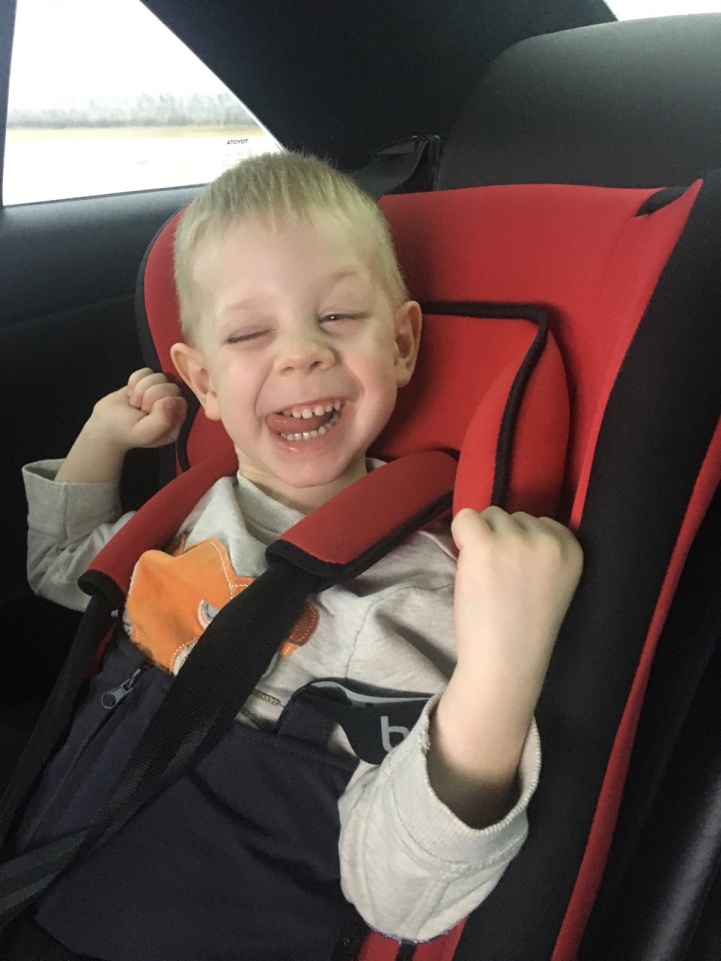 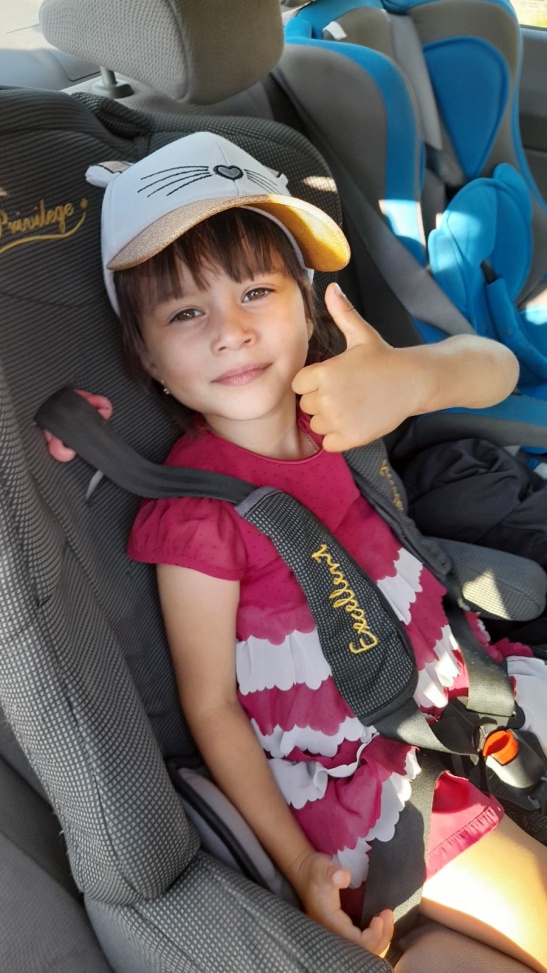 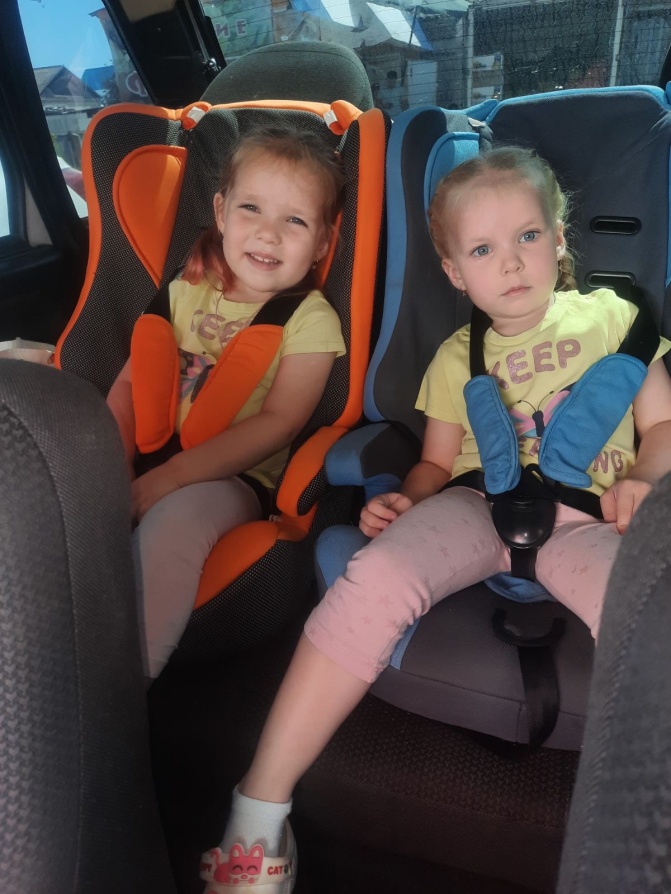 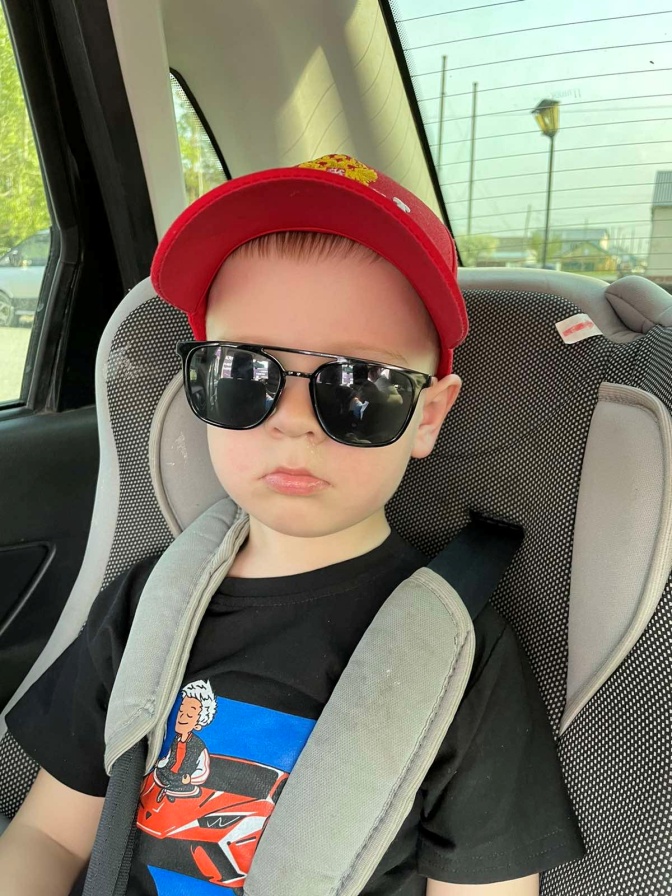 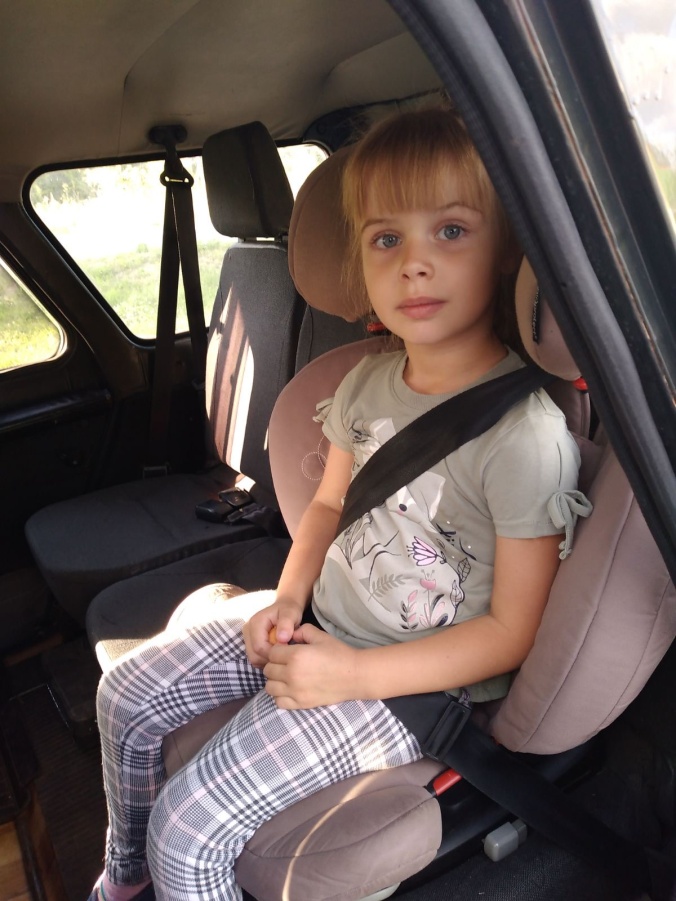 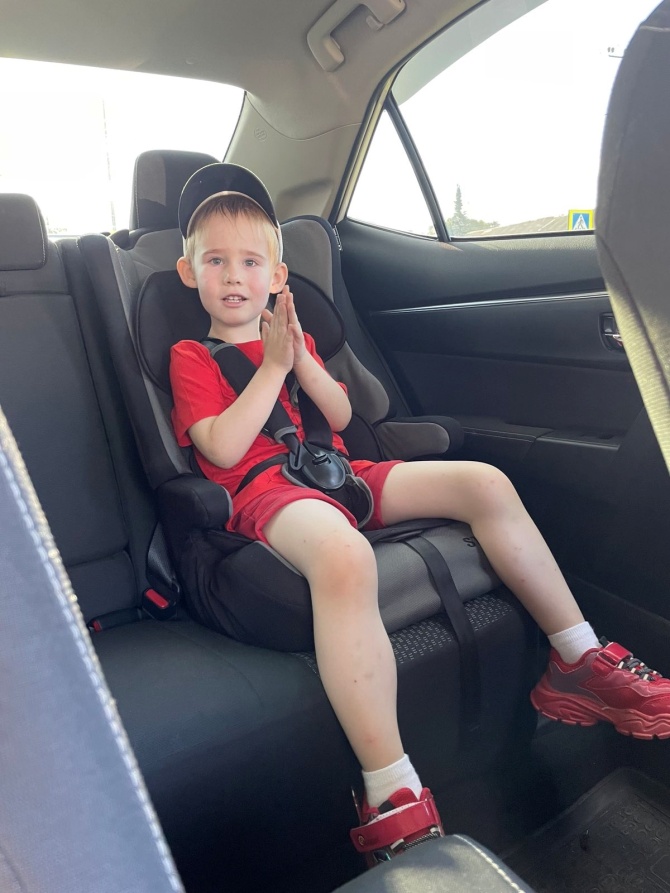 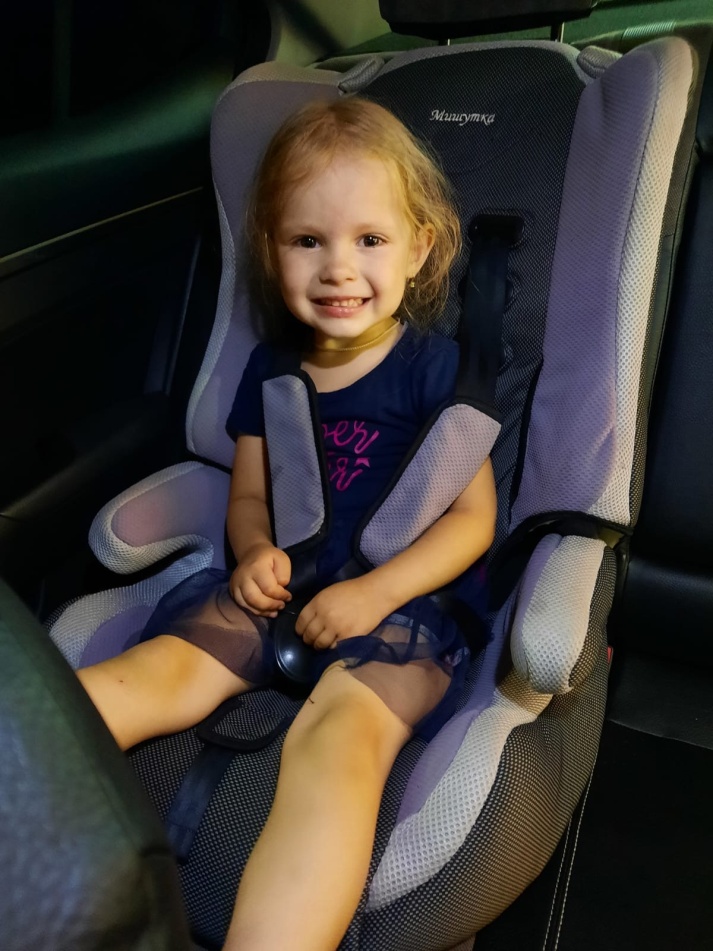 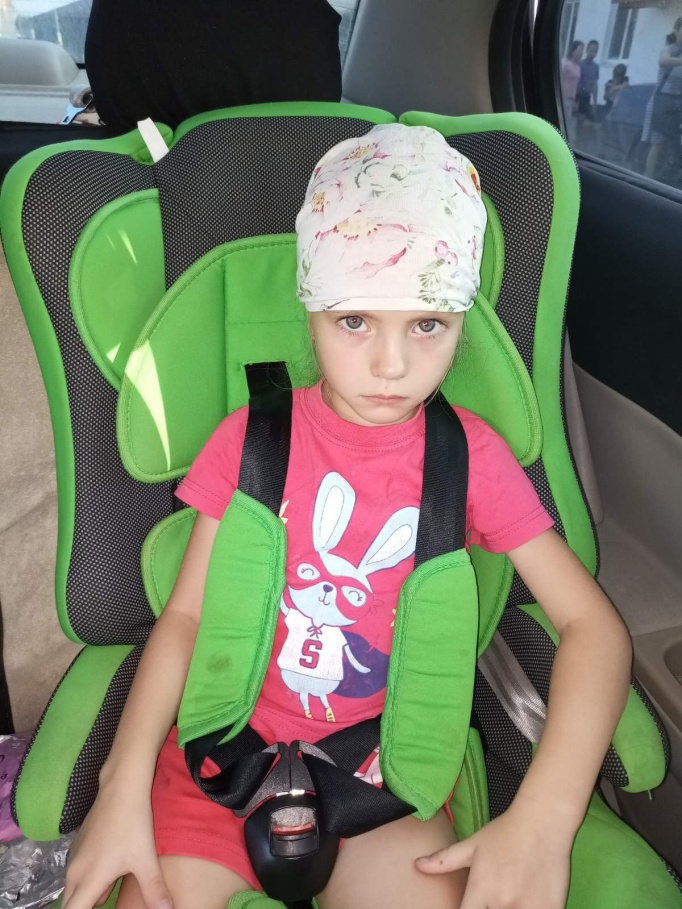 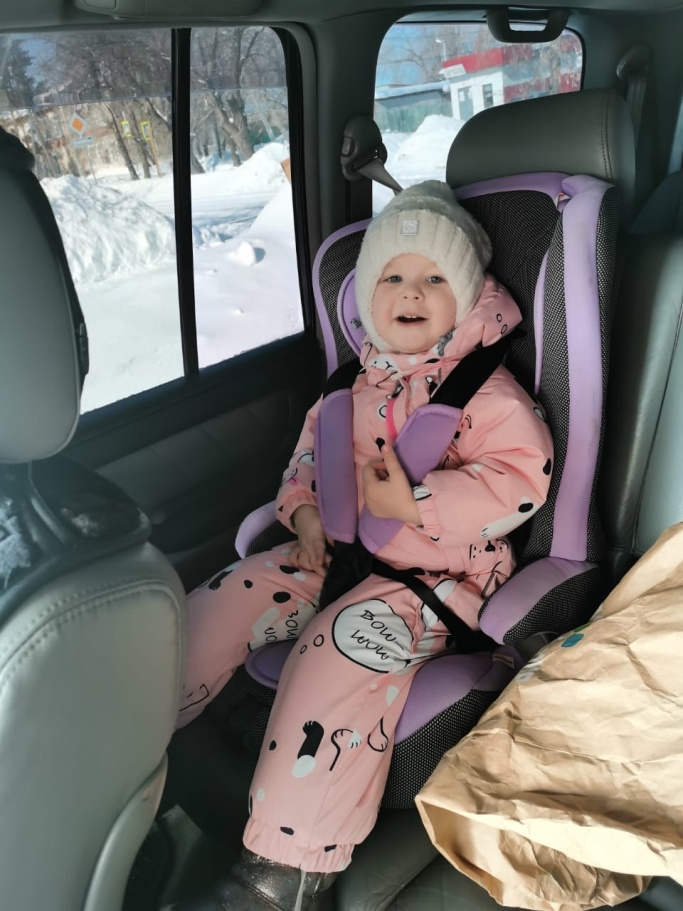 Информацию подготовила:Маркелова Н.М., воспитатель детского сада «Сибирячок» корпус №2